СЕКЦИЈА СТОНОГ ТЕНИСА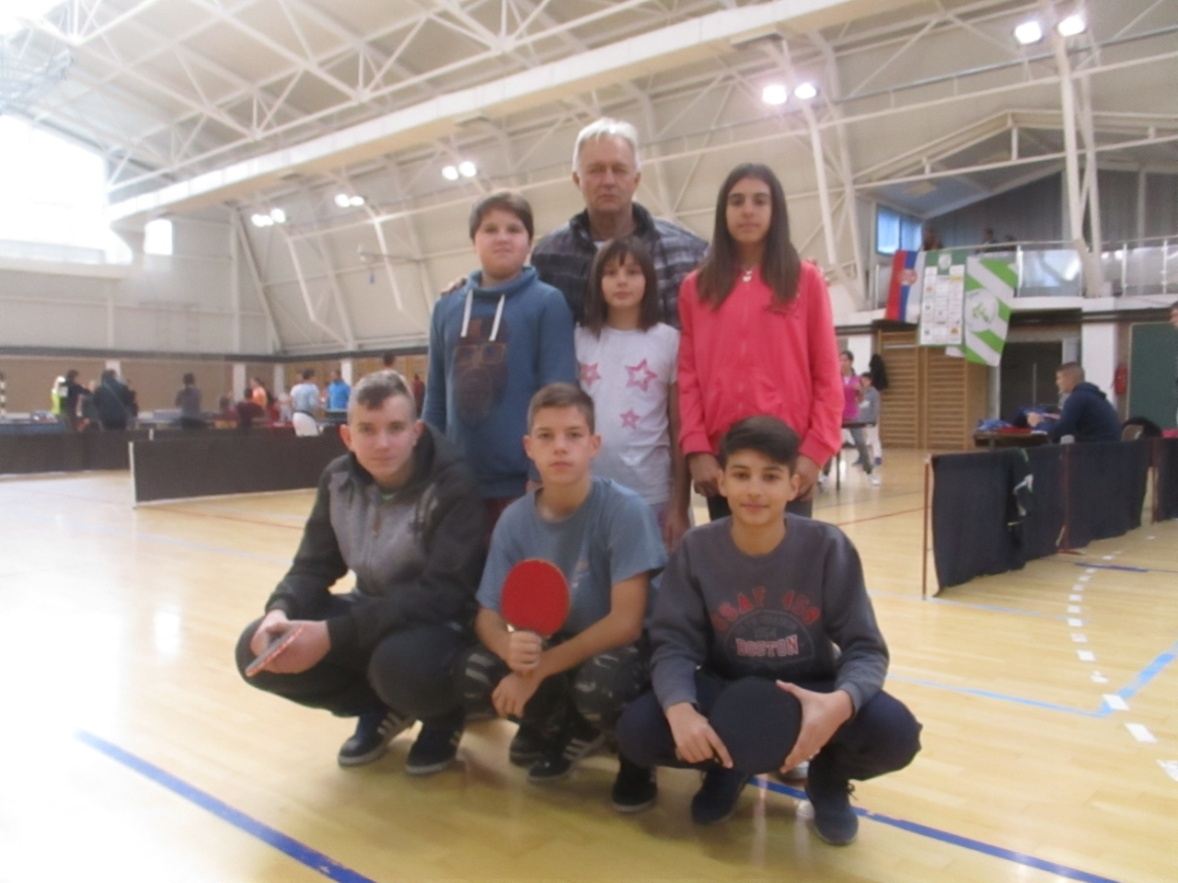 	Постигнути резултати:Женска екипа у саставу:Андријана Младеновић, V/ЛубницаАнастасија Младеновић, V/Лубница иЛина Лековић, V/ЛубницаПрво место на Општинском и треће место на Окружном такмичењу.Андријана Младеновић, друго место на Општинском такмичењу у појединачној конкуренцији.Мушка екипа у саставу:Лазар Васиљевић, VIII/1Стефан Ђеспановић VIII/ЛубницаМирослав Ђорђевић VIII/1иБојан Васиљевић VIII/ЛубницаПрво место на општинском и друго место на окружном такмичењу.Мирослав Ђорђевић, друго место на Општинском такмичењу у појединачној конкуренцији.